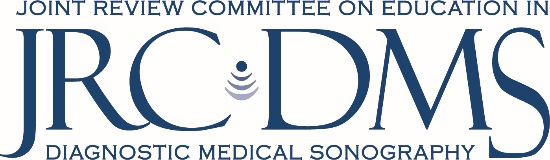 JRC-DMS Summary Curriculum Vitae FormName of Institution/Affiliate: Houston Community College 			Program Number: 110153Name (last, first, middle initial): Quinn, LucyTitle: Clinical CoordinatorEDUCATION:
Begin with baccalaureate or other initial professional education and include postdoctoral training. Identify all post-high school education in chronological order:Professional credentials:
 RDMS (AB)	 RDMS (OB)	 RDCS (AE)	 RDCS (PE)	 RCS		 RCCS	 RVT		 RVS		 RT(S)		 MD		 ARDMS No: 129649		 CCI No:      			 ARRT No:      Primary areas of specialization: AB and OBDescribe how proficiency in curriculum development was obtained (program directors and concentration coordinators only):      Describe how proficiency in teaching methodologies was obtained (clinical coordinators only): Completed college method courses:Writing Student Learning Outcomes and Course ObjectivesImplementing Learner-Centered Teaching for Student SuccessCreating Rubrics for AssessmentClassroom ManagementImproving Student Learning through Active EngagementDo you meet the two-years of full-time experience as defined as 35 hours per week? Yes      No				If no, please explain:      List in reverse chronological order previous employment experience:Institution and locationDegreeYear conferredArea of studyCal State Long Beach, CaliforniaBachelor2005Liberal Studies (Elementary Education)School of Modern Technology, CaliforniaAdvanced Certification2007Diagnostic Medical SonographyOrange Coast College, CaliforniaAssociates Degree2002General EducationEmployerTitleDate StartedDate EndedUniversity of Texas Medical BranchStaff Technologist20092013Desert Medical ImagingStaff Technologist20072008